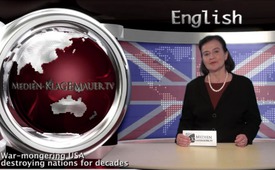 Warmongering USA destroying nations for decades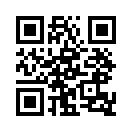 Warmongering USA destroying nations for decadesDr. Martin Luther King said in 1967 in the Riverside church:
 “The largest supplier of violence in the world was my own country.” The list of willfully attacked countries with corresponding consequences is quite long: Korea and Vietnam, especially devastating: many Vietnamese children in hospitals who are still suffering the consequences of the poison gas attacks; Nicaragua is impoverished; Iraq and Libya are vandalized. In Grenada, a small vacation island, many were killed, without any reason. Rwanda and Panama: The capital city of Panama was destroyed and also mass graves have been found. 
Afghanistan and Sudan:  Near the capitol of Sudan a pharmaceutical factory was destroyed out of pure evil desire.  It was an important and favorable source for medications for the economically poor sub-Saharan Africa. Others countries may eventually follow, if the global society does not withdraw their support of the US-warmongers.

Please help us by spreading this information in your surroundings. Until next time! Good bye!from originalSources:Excerpts from Ramsey Clark's speech, Ex-US-Justizminister, New York 15.6.14 www.schillerinstitut.de/seiten/2014/clark.html
www.schiller-institut.de/seiten/2014/konferenz.htmlThis may interest you as well:---Kla.TV – The other news ... free – independent – uncensored ...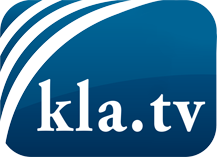 what the media should not keep silent about ...Little heard – by the people, for the people! ...regular News at www.kla.tv/enStay tuned – it’s worth it!Free subscription to our e-mail newsletter here: www.kla.tv/abo-enSecurity advice:Unfortunately countervoices are being censored and suppressed more and more. As long as we don't report according to the ideology and interests of the corporate media, we are constantly at risk, that pretexts will be found to shut down or harm Kla.TV.So join an internet-independent network today! Click here: www.kla.tv/vernetzung&lang=enLicence:    Creative Commons License with Attribution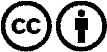 Spreading and reproducing is endorsed if Kla.TV if reference is made to source. No content may be presented out of context.
The use by state-funded institutions is prohibited without written permission from Kla.TV. Infraction will be legally prosecuted.